May	20221234567Worship 9:00 AMVOTERS & Sunday School 15 minutes following serviceStaff Meeting 9:00amDay VI: 7:30pmMKC Chapel: 9: 15 am Bulletin Review 10amService 6:30pm8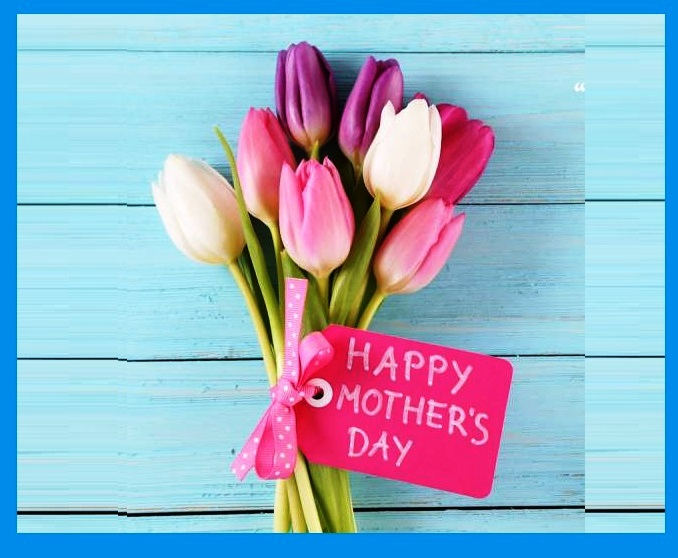 91011121314Worship 9:00 AMBible class and Sunday School 15 minutes following serviceStaff Meeting 9:00amBoard of Education 7:00pmMKC Chapel: 9: 15 am Bulletin Review 10amService 6:30pm15161718192021Worship 9:00 AMBible class and Sunday School 15 minutes following serviceStaff Meeting 9:00amDay VI: 7:30pmMKC Chapel: 9: 15 am Bulletin Review 10amService 6:30pmCLS 8th Grade Graduation 7:00pmCLS Last Day of SchoolElders 1:00pm22232425262728Worship 9:00 AMBible class and Sunday School 15 minutes following serviceStaff Meeting 9:00amMKC Chapel: 9: 15 am Bulletin Review 10amStewardship and Finance 7:00pmService 6:30pmSara out of the officeKIDS CLUB CLOSED (Teacher in service day)Sara out of the office2930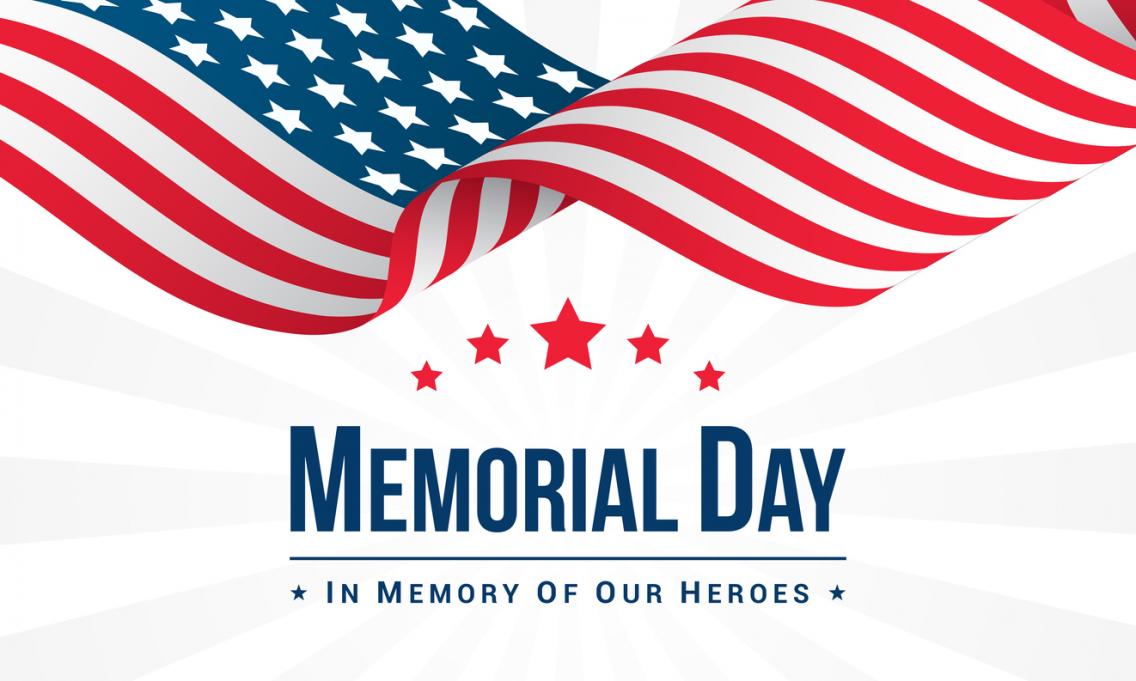 Start of Kids Club 31 Summer Camp! Worship 9:00 AMCHURCH OFFICE AND KIDS CLUB CLOSEDSara out of the officeMKC Chapel: 9: 15 am Sara out of the office